BÖLMELİ MİNE ÖRNEKLERİ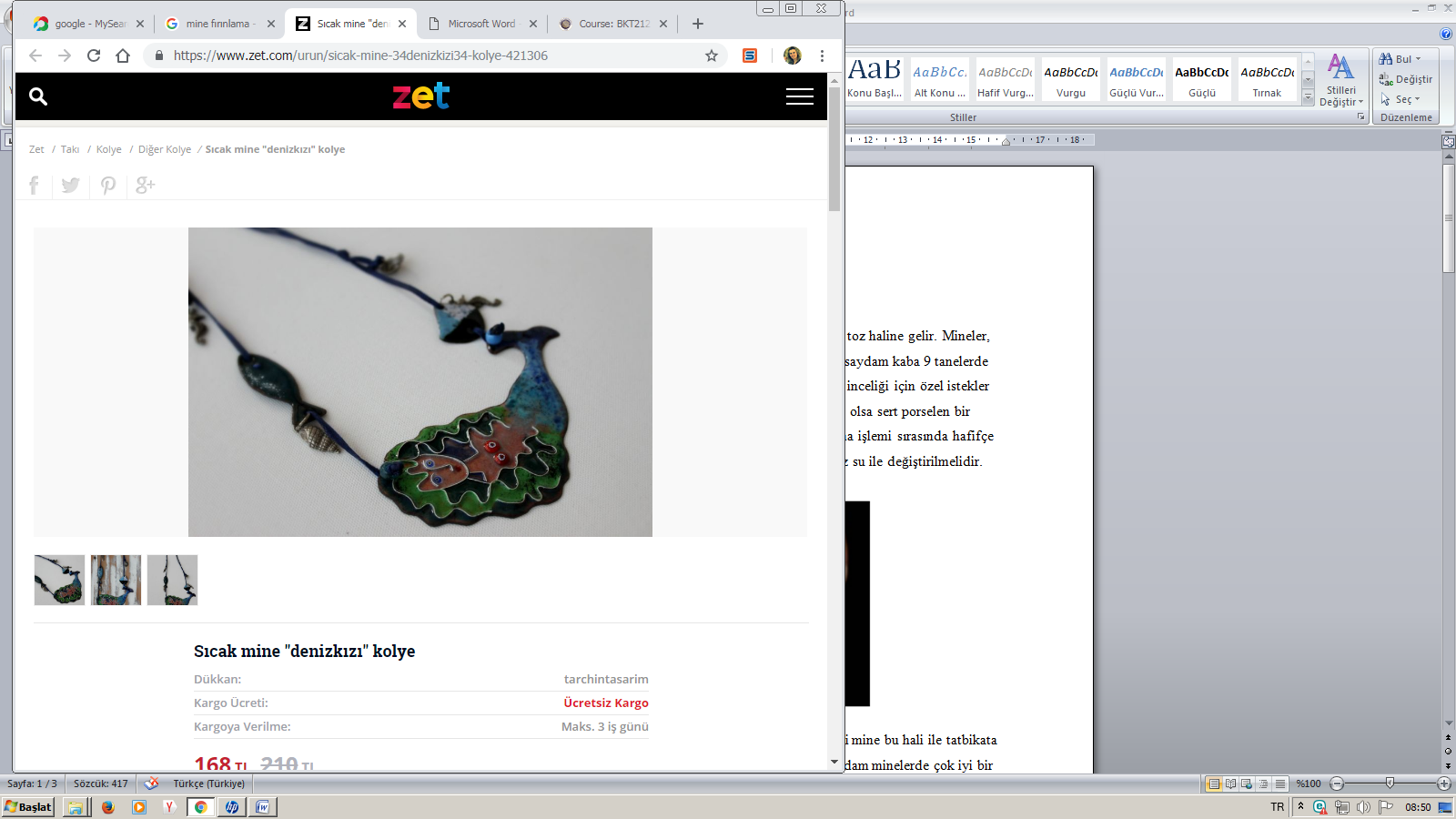 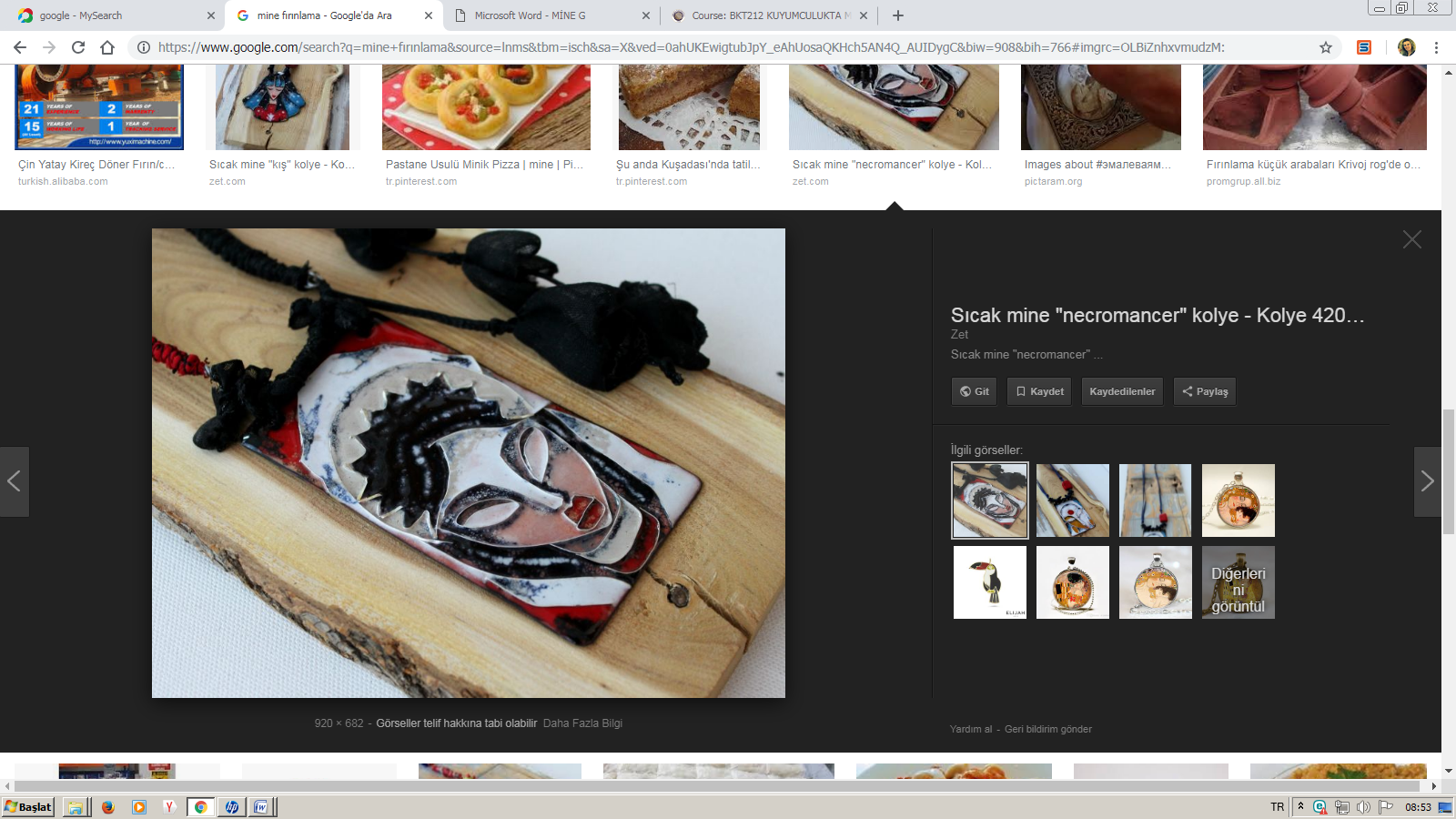 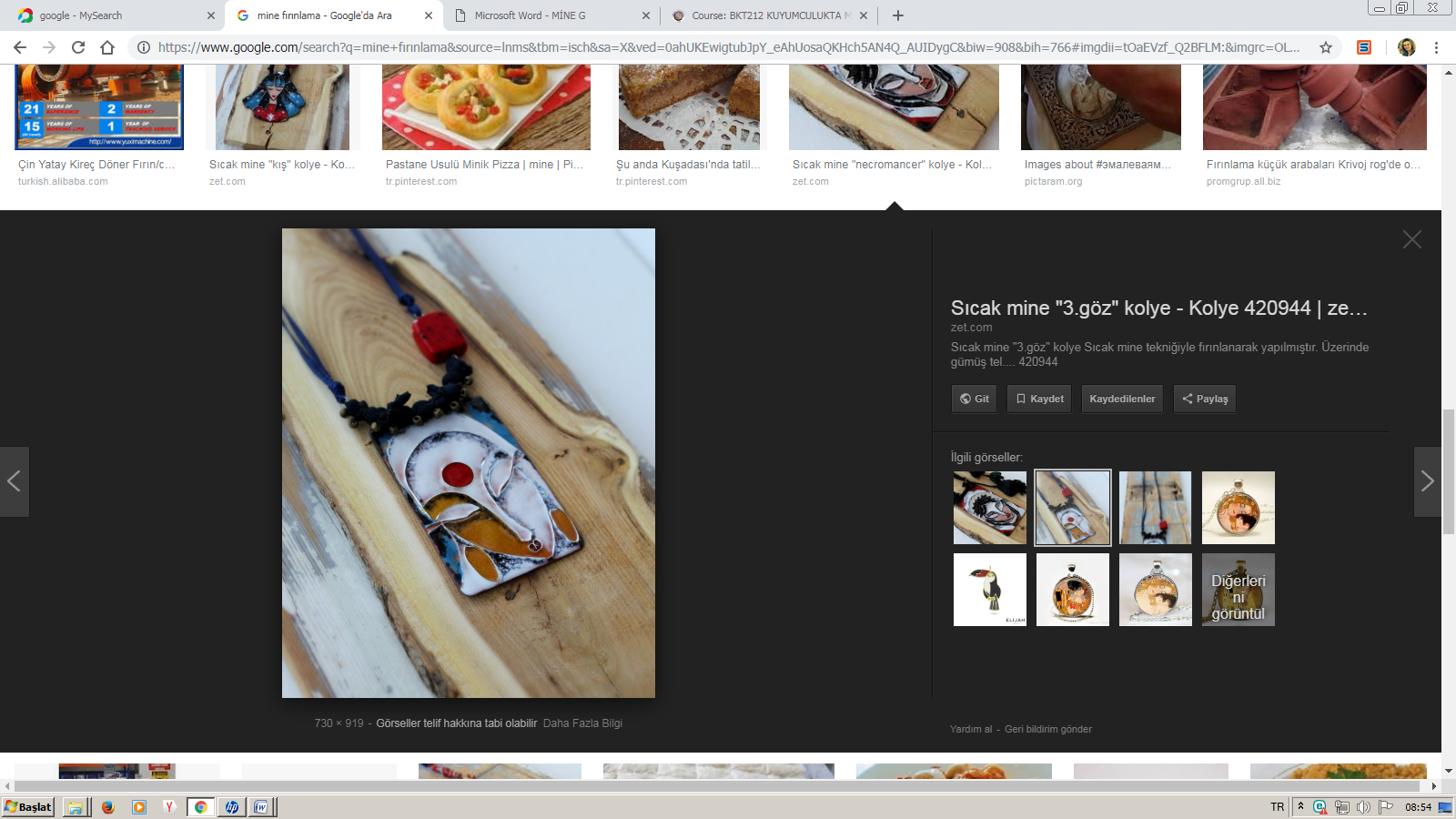 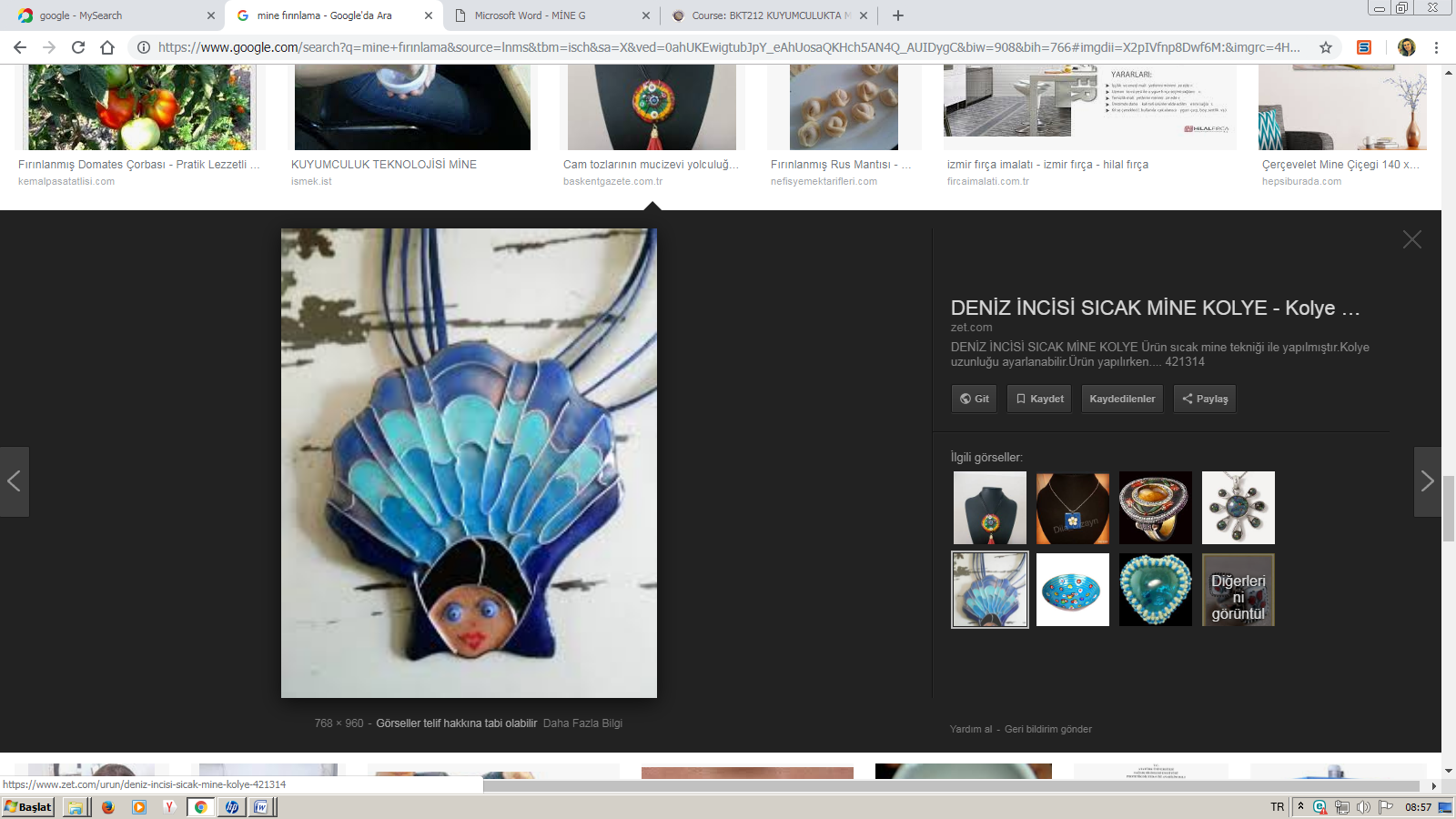 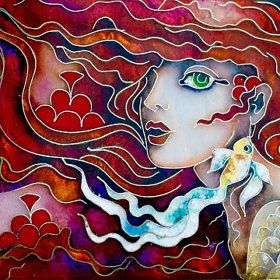 